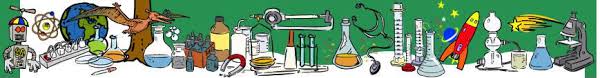 Mrs. Labbientoelabbiento@sasdpride.org724-962-7863 ext. 2010